                                TAGORE DENTAL COLLEGE AND HOSPITAL                            DEPARTMENT OF ORAL AND MAXILLOFACIAL SURGERY                GUEST LECTURE ON                         “CLEFT LIP & PALATE”                   DATE: 27.8.2021                                                       Venue:                        Conducted online through GOOGLE MEET application.DEPARTMENT OF ORAL AND MAXILLOFACIAL SURGERYTAGORE DENTAL COLLEGE AND HOSPITALMELAKOTTAIYUR POST, RATHINAMANGALAMCHENNAI – 600127PH: 044 – 3010 2222, EXTN: 228 / 230EMAIL ID: maxfacs@tagoredch.in         PROF.M.MALA 			          DR.C.J.VENKATAKRISHNAN                  	CHAIRPERSON 					 PRINCIPALORGANIZING COMMITTEE:PROF.DR.S.JIMSON    DR.ISRAEL NATHANAEL ORGANIZER: Department of Oral & Maxillofacial SurgeryTagore Dental College & Hospital       Date: AUGUST 27TH 2021LEARNING OUTCOME:To acquire detailed knowledge on cleft lip ,cleft palate and its surgical management.VENUE: Conducted online through official GOOGLE MEET application.GUEST SPEAKERS:DR.ABHILASHA YADHAVProfessor  & Head of the departmentOral and Maxillofacial SurgeryAwadh Dental College, Maharashtra.MODERATOR:DR.S.JIMSONProfessor  & Head of the Department        Department of Oral and Maxillofacial Surgery    Tagore Dental College and HospitalTOPICS COVERED:1.History and development of cleft lip & cleft palate 2.Surgical objectives and different approaches in cleft lip & cleft palate surgery.3.Post operative management and multidisciplinary approach for cleft patients.	The Guest lecture started with the welcome note and Guest speaker introduction by the Head of the Department, Prof.Dr.S.Jimson. The lecture session started sharply by 10.15. It was a detailed and very informative lecture on History and development of cleft lip & cleft palate, surgical objectives and different approaches in cleft lip & cleft palate surgery, Post operative management and multidisciplinary approach for cleft patients. The program ended with the vote of thanks by Dr.S.Jimson.PROGRAM FEEDBACK:The program was attended by 79 students. The program received an excellent feedback from the participants.         PICTURES: 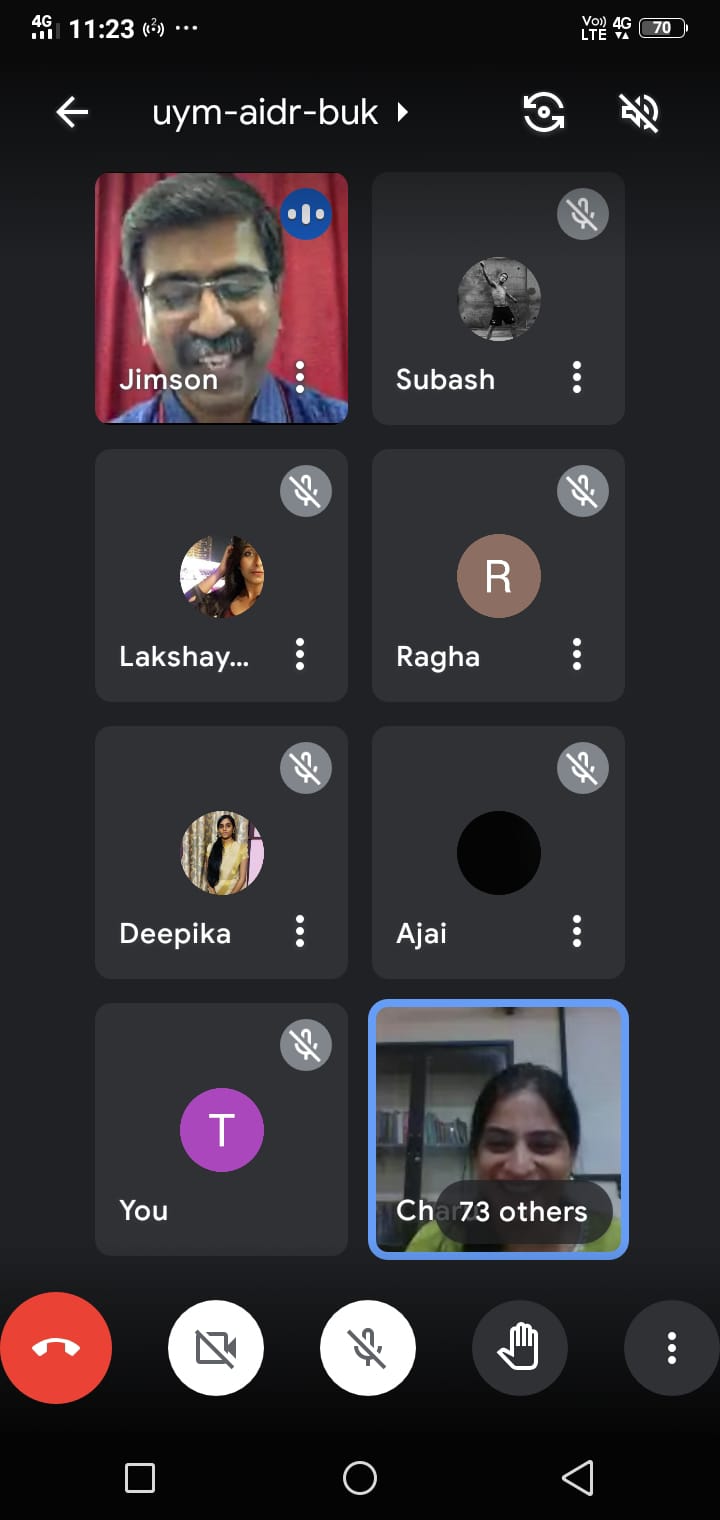 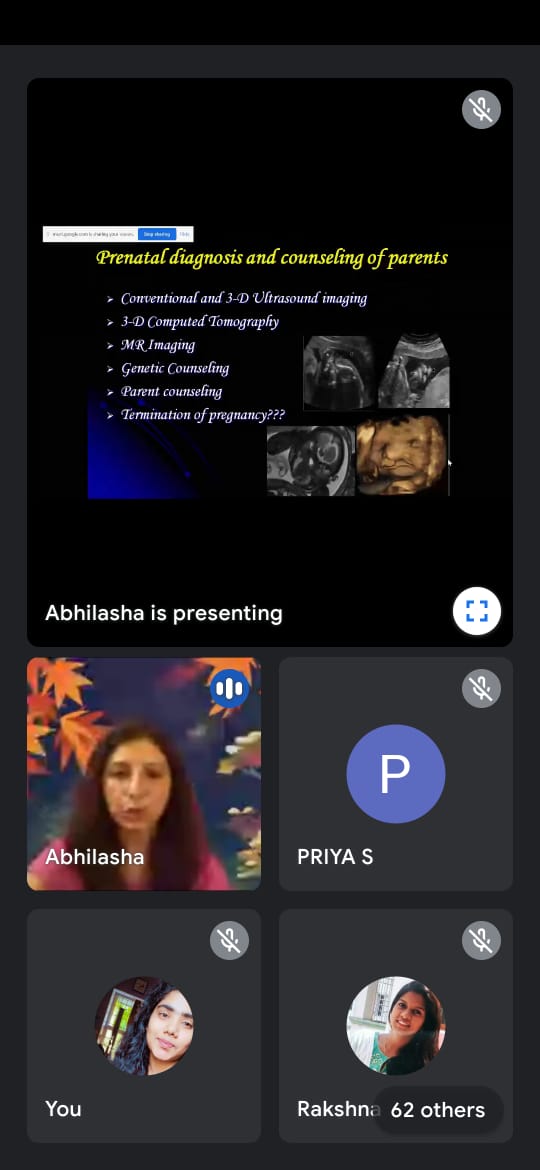 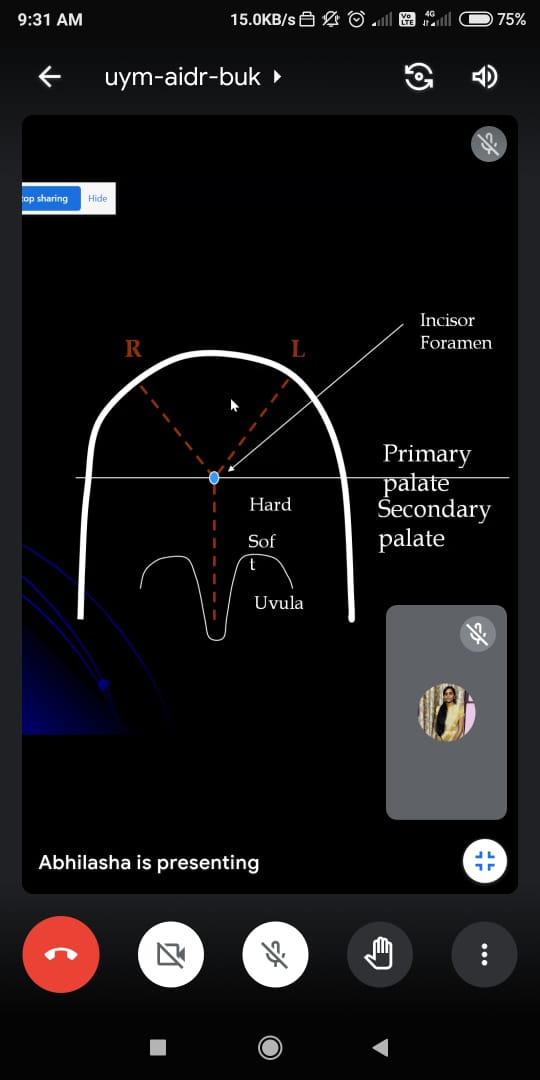 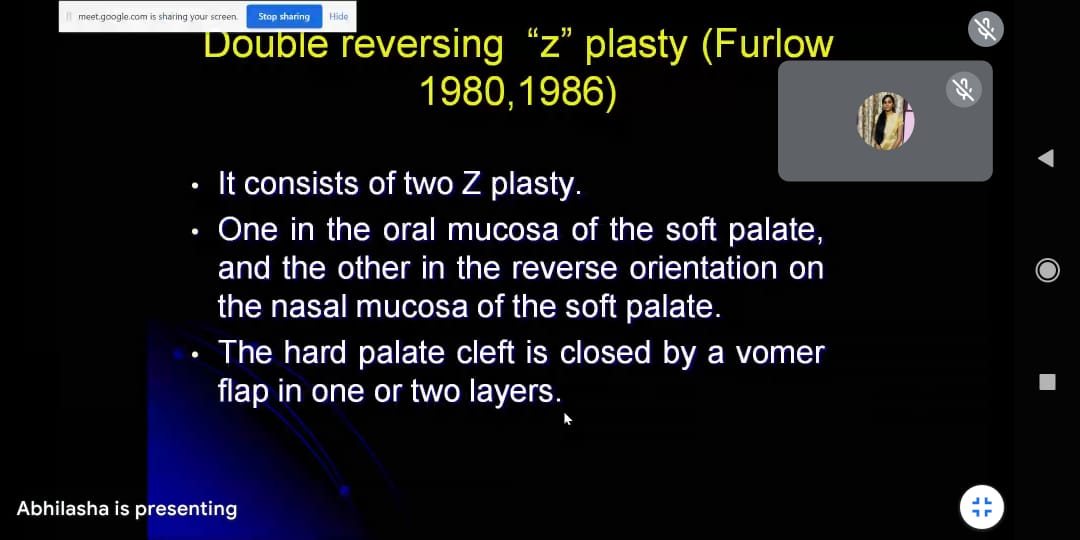 